Supplementary Table S1: Summary details of Ross seal deployments that were used (n = 19) in the habitat models. S55 - SA Agulhas II expedition 2016-2017 (deployed = 11, used = 7), PS111 – Polarstern expedition 2018 (deployed and used = 2); SCALE – South African Seasonal cycle experiment 2019 (deployed and used = 2); NARE 2000/01 – Norwegian expedition 2000-2001 (deployed = 10, used = 8)Supplementary Table S2: Environmental variables used as covariates in habitat models for Ross seals (Ommatophoca rossii).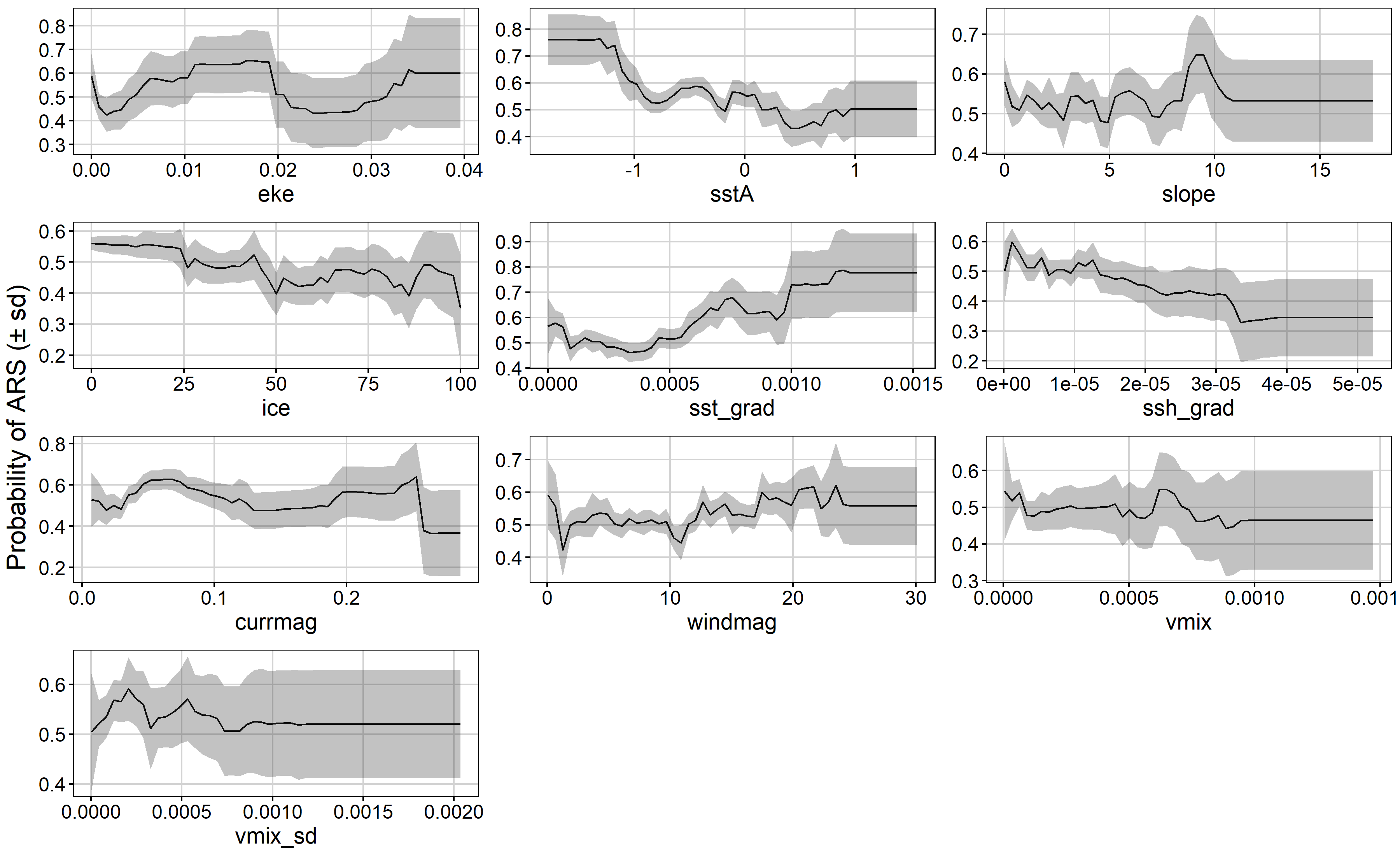 Supplementary Figure S1 Partial dependence plots showing ensemble model predictions of the effect of environmental variables on the probability of area-restricted search behaviour by Ross seals in King Haakon VII Sea during summer. Mean probability (solid line) of area-restricted search behaviour ± sd (grey-shaded) across the 500 bootstraps are shown.Abbreviations:  slope – slope of the sea floor, eke - eddy kinetic energy, ice - sea ice concenration,  sstA – sea surface temperature anomaly, ssh_grad - sea surface height gradient, sst_grad - sea surface temperature gradient, vmix – vertical mixing speed, vmix_sd – vertical mixing speed standard deviation, currmag – current magnitude, windmag – wind magnitude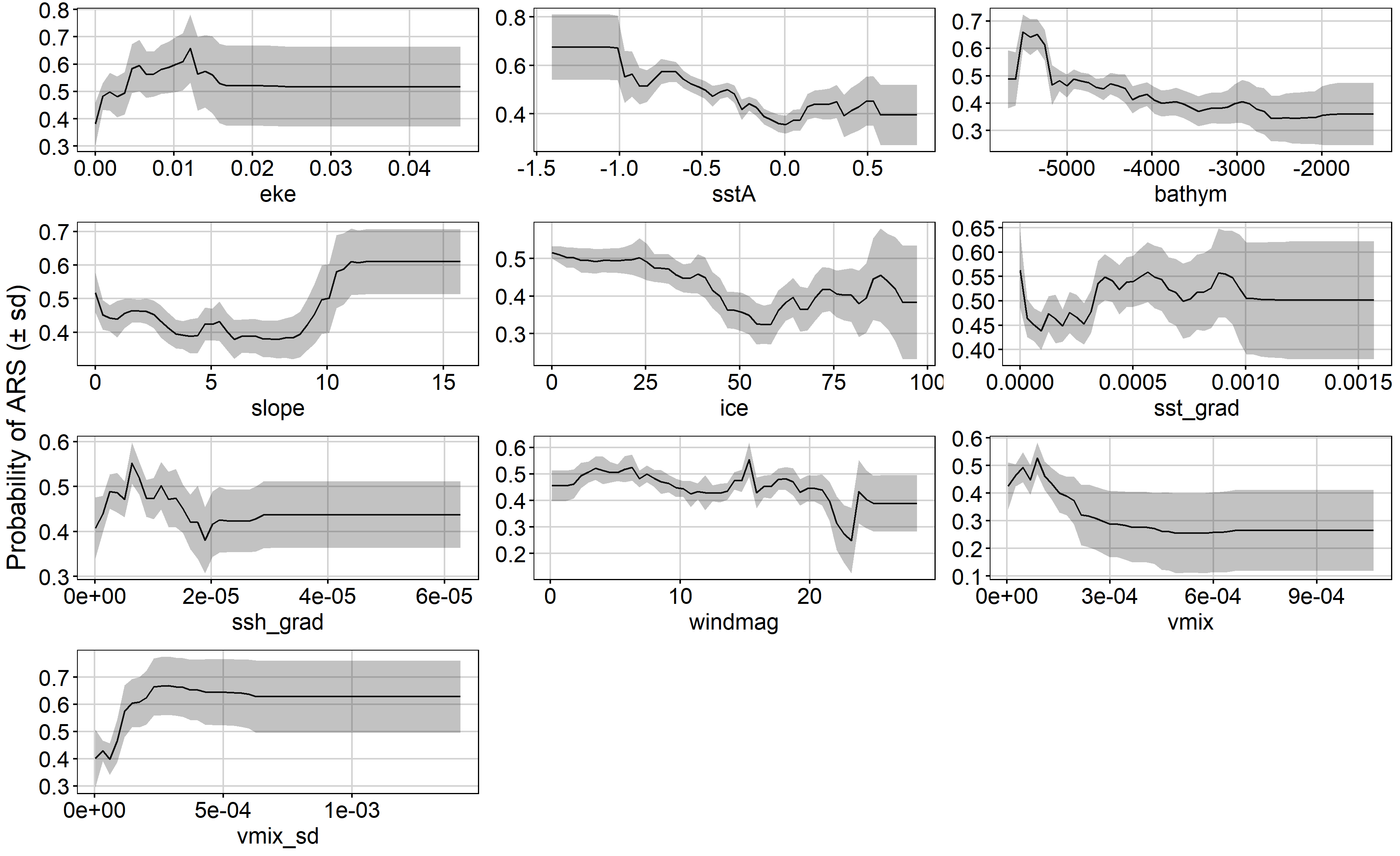 Supplementary Figure S2Winter partial dependence plots showing ensemble model predictions of the effect of environmental variables on probability of area-restricted search behaviour by Ross seals in King Haakon VII Sea during winter. Mean probability (solid line) of area-restricted search behaviour ± sd (grey shaded) across the 500 bootstraps are shown.Abbreviations: bathym – bathymetry, slope – slope of the sea floor, eke - eddy kinetic energy, ice - sea ice concentration, ssh_grad – sea surface height gradient, sst_grad – sea surface temperature gradient, vmix – vertical mixing speed, vmix_sd – vertical mixing speed standard deviation, windmag – wind magnitude.Animation 1 Legend: Animation of the annual movements of the satellite-tracked Ross seals. The blue line represents the ice edge (15% ice concentration) and the coloured dots represent individual seals.Animation 2 Legend: Animation of the annual movements of the satellite-tracked Ross seals closely zoomed in, in the eastern Weddell Sea. The blue line represents the ice edge (15% ice concentration) and the coloured dots represent individual seals.Referencesde Boyer Montégut, C. (2004). Mixed layer depth over the global ocean: An examination of profile data and a profile-based climatology. J. Geophys. Res. 109, C12003. doi:10.1029/2004JC002378.Greenwell, B. M. (2017). pdp: An R Package for Constructing Partial Dependence Plots. R J. 9, 421–436.R Core Team (2019). R: A language and environment for statistical computing. R Foundation for Statistical Computing. http://www.R-project.org. Available at: https://www.r-project.org/.Raymond, B. (2018). Polar Environmental Data Layers Australian Antarctic Data Centre - CAASM Metadata (https://data.aad.gov.au/metadata/records/Polar_Environmental_Data).IDCampaignDevice typeSexLength (cm)Deployment dateDeployment latitudeDeployment longitudeTotal tracking
 duration (days)Ross1NARE 2000/01SDR-T16Female1902001/02/0572° 19' S17° 24' W69Ross2NARE 2000/01SDR-T16Male2102001/02/0572° 19' S17° 33' W368Ross3NARE 2000/01SDR-T16Male1952001/02/0572° 09' S17° 45' W358Ross5NARE 2000/01SDR-T16Female2302001/02/0672° 03' S17° 08' W364Ross7NARE 2000/01SDR-T16Female2322001/02/0872° 08' S17° 03' W325Ross8NARE 2000/01SDR-T16Female2002001/02/0969° 59' S7° 31' W345Ross9NARE 2000/01SDR-T16Male1922001/02/1169° 58' S6° 40' W24Ross10NARE 2000/01SDR-T16Female2272001/02/1169° 58' S6° 39' W363Ross002S55Splash9FemaleNA2016/01/1370° 06' S3° 04' W36Ross011S55SPOT-300sFemaleNA2016/01/2269° 52' S2° 00' W357Ross012S55SPLASH10-309AFemaleNA2016/01/2269° 53' S2° 02' W115Ross015S55SPOT-300sFemaleNA2016/01/2269° 55' S2° 05' W57Ross018S55SPLASH10-309AFemaleNA2016/01/2370° 02' S2° 09' W176Ross019S55SPOT-300sFemale1862016/01/2370° 04' S2° 13' W349Ross021S55SPOT-300sMale1672016/01/2770° 30' S8° 06' W253Ross022PS111SPLASH10-309AFemale1762018/01/2870°32' S8° 06' W160Ross023PS111SPLASH10-309AMale1722018/01/3171° 06' S13° 39' W141Ross024SCALESPOT-300sFemale1962019/10/2759° 17’ S5° 12’ W83Ross025SCALESPOT-300sFemale2222019/11/0258° 46’ S21° 04’ W101Environmental variable (abbreviation)UnitSpatial resolutionTemporal resolutionData sourceBathymetry (bathym)m0.02°NAGeneral Bathymetric Chart of the Oceans (British Oceanographic Data Centre)
 http://www.gebco.netOcean floor slope (slope)°0.02°NABathymetry derivativeSea surface temperature (sst)°C0.25°MonthlyNational Centres for Environmental Information
https://www.ncdc.noaa.gov/oisstSea surface temperature anomalies (sstA)°C0.25°MonthlySea surface temperature derivativeSea surface temperature gradient (sst_grad)°0.25°MonthlySea surface temperature derivativeSea surface height anomalies (sshA)m0.12°DailySsalto/Duacs (Copernicus Marine and Environment Monitoring Service)
http://marine.copernicus.eu Sea surface height gradient (ssh_grad)°0.25°DailySsalto/Duacs (Aviso and Centre national d'études spatiales)
http://www.aviso.altimetry.fr/duacs/ Mixed layer depth (mld)m2°Seasonal climatology(de Boyer Montégut, 2004; Raymond, 2018)http://www.ifremer.fr/cerweb/deboyer/mld/home.phphttps://data.aad.gov.au/metadata/records/Polar_Environmental_DataGeostrophic current velocity (currmag)cm/s0.25°WeeklySsalto/Duacs (Aviso and Centre national d'études spatiales)
http://www.aviso.altimetry.fr/duacs/ Eddy kinetic energy (eke) cm²/s²0.25°WeeklyZonal and meridional geostrophic velocity derivative, calculated as eke = 0.5(curru2 + currv2);
where curru = horizontal geostrophic velocity; currv = vertical geostrophic velocity. Ssalto/Duacs (Aviso and Centre national d'études spatiales) http://www.aviso.altimetry.fr/duacs/Wind magnitude (windmag)m/s1.9°DailyNational Centres for Environmental Information http://www.esrl.noaa.gov/psd/ Distance to ice edge (dist_iceedge)m25 kmDailyDerived from National Snow and Ice Data Center http://nsidc.org/data/NSIDC-0081Sea ice concentration (ice)%25 kmDailyDerived from National Snow and Ice Data Center http://nsidc.org/data/NSIDC-0081Sea ice concentration standard deviation (ice_sd)NA25 kmDailySea ice concentration derivativeVertical mixing (vmix)0.110-year climatologyUpward sea water velocity at 250 m depth(Raymond, 2018)Gordon et al. (2010) The CSIRO Mk3.5 Climate Model. CAWCR Technical Report 21. http://www.cawcr.gov.au/technical-reports/CTR_021.pdfVertical mixing standard deviation (vmix_sd)NA0.110-year climatologyVertical mixing derivative